Staffordshire Wildlife Trust are seeking 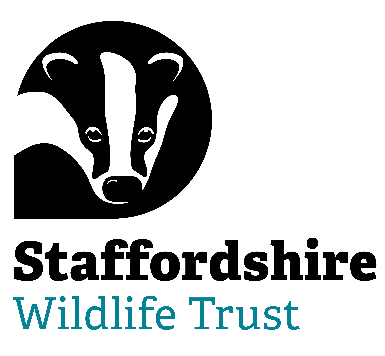 Voluntary TrusteesAre you able to bring your skills and experience to help with Nature’s Recovery? Staffordshire Wildlife Trust is the leading local charity dedicated to the conservation of nature and connecting people with their local wildlife Trustee Tenure :	4 year term – maximum 3 termsRegularity : 		9 meetings a year + additional opportunities Location: 		The Wolseley Centre, Wolseley Bridge, Stafford, ST17 0WT Help us to protect and enhance the wildlife and wild places of Staffordshire and promote understanding, enjoyment and involvement in the natural world.We are looking for Trustees to join our Board at an exciting time of growth and ambition. Join us on our journey to reach 30% of land managed for wildlife by 2030 and 1 in 4 people taking action for wildlife in Staffordshire.No previous experience of acting as a Trustee is necessary. We are especially looking for applicants with experience or knowledge in the following areas:Charity Sector Finance and/or FundraisingIT & Digital expertiseEducation/children sector, including safeguardingEnvironment and EcologyThe role of our Trustees is varied and stimulating.  You will be bringing your expertise, experience and passions to help lead a dynamic, multi-functional, multi specialist organisation.  For more information and to request an application pack contact Staffordshire Wildlife Trust on jobs@staffs-wildlife.org.uk or visit our website www.staffs-wildlife.org.uk/jobsClosing Date:	Friday 5th April 2024Interviews: 		Week commencing 29th April 2024